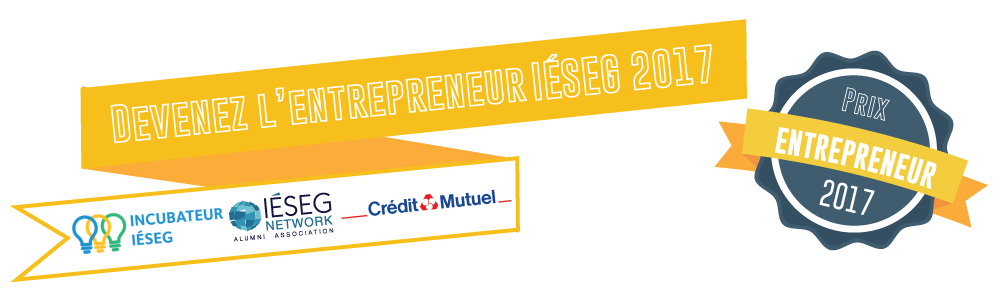 EDITION 2 – 2017GUIDE DU CANDIDAT « ENTREPRENEUR »Date limite de dépôt des candidatures :Mardi 21 février 2017 à 23h00 (heure de Paris)1. Modalités de participation  Pour participer au « Prix Entrepreneur IÉSEG de l’année 2017 », il vous suffit d’envoyer votre dossier à incubateur@IÉSEG.fr avant le mardi 21 février 2017 à 23h00 (heure de Paris). Passé ce délai, les dossiers ne seront pas étudiés. Les dossiers non complets ne seront pas étudiés. Le dossier comprend :Votre dossier de candidature, Les pièces justificatives demandées Facultatif : Votre Pitch vidéo de 3 minutes maximum Pour participer au concours de l’entrepreneur IÉSEG 2017, vous devez : Etre une personne physique, Etre le représentant légal de l’entreprise et résider en France, Avoir déposé les statuts de l’entreprise depuis plus de 3 mois. Avoir dans l’équipe fondatrice au moins un étudiant ou diplômé IÉSEG. Avoir créé l’entreprise depuis moins de 5 ans2. Pièces obligatoires Les pièces suivantes doivent être envoyées en pièces jointes avec votre dossier de candidature.un exemplaire électronique de vos statuts (format PDF) une photo de vous (format JPG)  Votre logo (format JPG)Les organisateurs du « Prix de l’entrepreneur IÉSEG de l’année » sont les seuls et uniques destinataires de votre dossier de candidature et s’engagent à garder toutes les informations communiquées dans ce dossier strictement confidentielles.  3. Instructions et recommandations pour remplir ce dossier de candidatureCe document est pour vous l’occasion de vous exprimer librement sur votre entreprise. A sa lecture, le projet d’entreprise doit paraître convaincant, cohérent, attractif et empreint de succès.  Consacrez d’abord du temps à la lecture du dossier dans son ensemble afin d’avoir une vision globale pour ensuite remplir correctement chaque section. Les textes en italique ont été mis à titre indicatif pour vous aider dans la rédaction de votre candidature. Ils reprennent les fondamentaux de l’entreprise. Vos réponses doivent être claires, précises et concises. Respectez le nombre de mots indiqué. Nous attirons votre attention sur le fait que tous les champs de réponse sont obligatoires. Tout dossier incomplet ne sera pas pris en compte.  FACULTATIF : Pour la réalisation de votre vidéo, vous êtes libre de la réaliser vous-même, de faire appel à des compétences externes à votre entreprise. La vidéo est facultative.L’équipe du « Prix de l’entrepreneur IÉSEG de l’année »  reste à votre disposition tout au long de l’élaboration de votre dossier pour toute précision. Merci de nous contacter à l’adresse email suivante : incubateur@IÉSEG.fr.DOSSIER DE CANDIDATURE 2017 – Edition 2 « Prix de l’Entrepreneur IÉSEG de l’année»  Date limite de dépôt des candidatures :Le Mardi 21 février 2017 à 23h00 (heure de Paris) L’entreprise  Merci de renseigner les indicateurs d’activité que vous utilisez en interne pour suivre votre évolution et pour fixer vos objectifs.ENVOI DE VOTRE FICHIER VIDEOComment procéder ?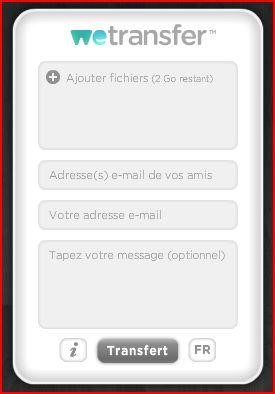 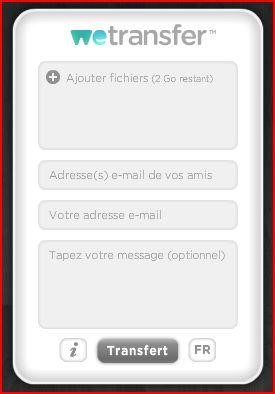 Si les candidats veulent envoyer leur vidéo (FACULTATIF), ils doivent envoyer leur fichier vidéo via la plateforme Wetransfer (http://www.wetransfer.com)  au format .flv, .mov ou .mpg. A réception de la vidéo, vous recevrez une confirmation de téléchargement directement de la part de Wetransfer. CONTENU DE LA VIDEO Nous vous rappelons que la vidéo est facultative. Cette vidéo doit être représentative de l’ambition que porte le candidat pour son entreprise. Toute liberté est laissée au candidat quant au contenu de cette vidéo qui ne sera pas diffusée. *HISTOIRE Quel a été le déclencheur pour vous lancer dans l’entrepreneuriat ? D’où vous est venue votre idée ? (maximum 100 mots) *OFFRE & MARCHE A quel besoin répondez-vous ? Comment y répondez-vous ? Quelles est votre innovation, votre différenciation par rapport à vos concurrents ? Quelle clientèle visez-vous ? Présentez votre business model. (maximum 250 mots)Note : Joindre impérativement votre grille tarifaire ou votre politique de prixVotre fichier devra se nommer : nom de l’entreprise_grille tarifaire ou nom de l’entreprise_politique_de_prix *PRODUCTION &COMMERCIALISATIONDécrivez votre processus de production. Comment organisez-vous la vente de votre offre ? Décrivez les 3 actions prioritaires de votre stratégie commerciale et de communication.  (maximum 250 mots) *L’ÉQUIPE ET LES PROCHAINES RECRUESComment l’équipe s’est-elle constituée ? Quelles sont les éventuelles expertises externes auxquelles vous avez fait appel pour démarrer/développer votre entreprise (bénévoles, consultants, réseaux d’accompagnement, ...) ? Quel est le rôle de chaque associé(e) et des éventuelles (futures) premières recrues ? (maximum 250 mots) *DOSSIER FINANCIER Quels sont les moyens financiers dont vous avez eu besoin depuis le démarrage de l’entreprise ? Quelles ressources êtes-vous allé chercher ? Préparez-vous actuellement une recherche de financement ?(maximum 150 mots)Note : Joindre impérativement votre compte de résultat sur 3 ans et votre plan de trésorerie sur 12 mois.Vos fichiers devront se nommer : nom de l’entreprise_compte_de_résultat et  nom de l’entreprise_plan_de_trésorie Indicateurs d’activitéIndicateurs d’activitéIndicateurs d’activitéAtteint à ce jourObjectif dans 1 an*2014 *2015*2016*2017*2018*2019*Réalisé(ou indiquez "non créé")*Réalisé(ou indiquez "non créé")*Réalisé(ou indiquez "non créé")*Prévisionnel *Chiffre d’affaires *Résultat net *Nombre de salariés *PROCHAINES ÉTAPES Quelles sont les trois actions prioritaires que vous allez mener dans les mois à venir pour la croissance de votre entreprise ? Dans cette perspective, en quoi être lauréat du « Prix de l’entrepreneur IÉSEG de l’année »  peut-il être un accélérateur ? (maximum 150 mots) 